市县科技业务管理阳光政务平台系统操作说明申报单位管理员申请跨平台功能一、目的本教程主要实现对申报单位管理员的操作进行详细讲解。二、涉及人员角色本手册主要涉及的角色和工作：三、详细说明跨平台流程：申报单位管理员申请>对应平台系统管理员审核1.登录。1.1登录申报单位管理员账号，【输入申报单位管理员账号】>【输入密码】>【输入验证码】点击登录按钮进入系统。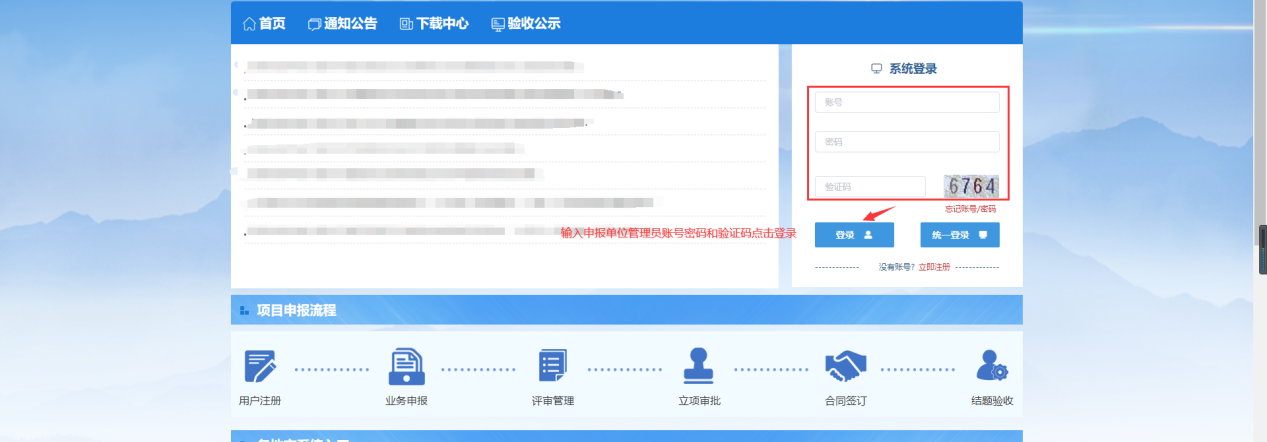 2单位管理2.1登录单位管理员账号，【系统管理】>【企业单位管理】>【单位信息管理】点击 跨平台申请 按钮进入跨平台页面。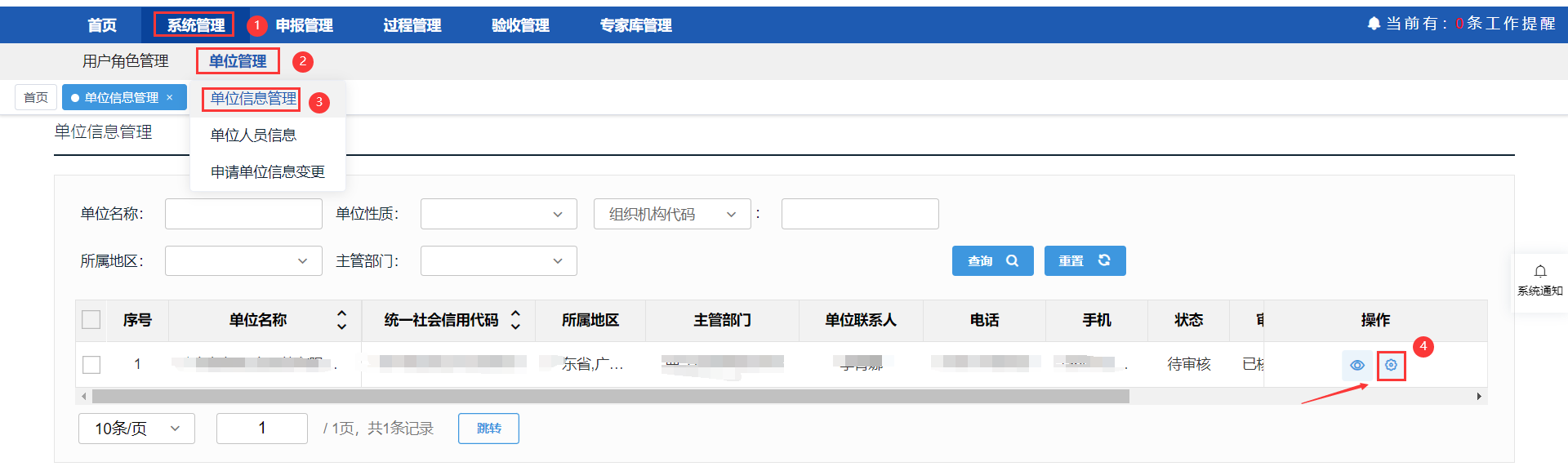 3.申请取消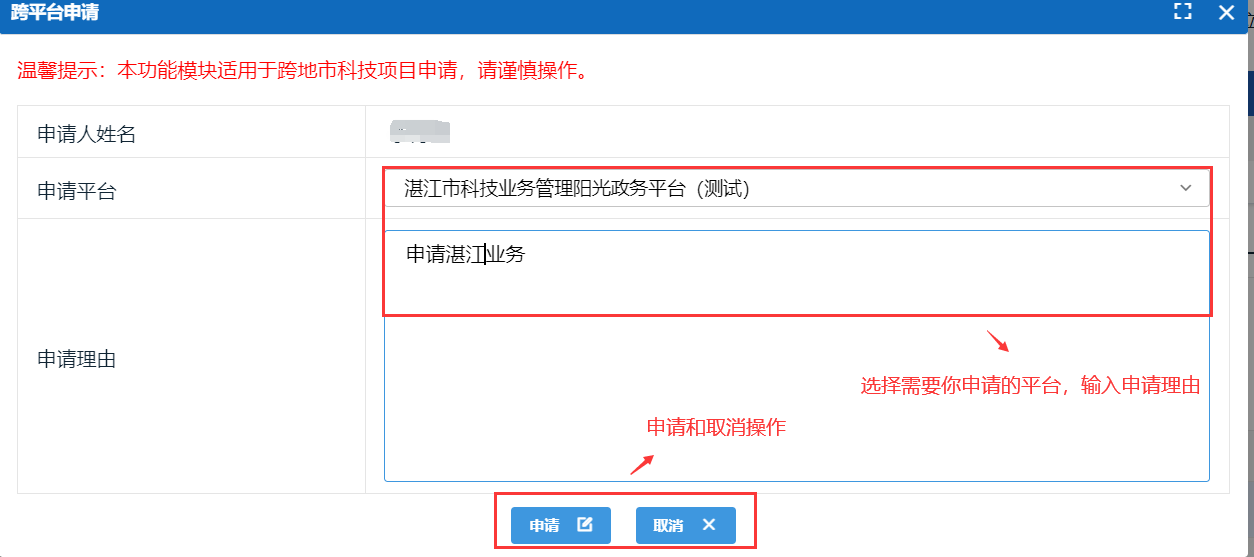 3.1申请：将跨平台申请提交至对应平台的系统管理员审核。3.2取消：点击取消立即取消返回页面。序号角色名称角色工作1申报单位管理员申请跨平台